Signed………………………………………….   Dated……………………………….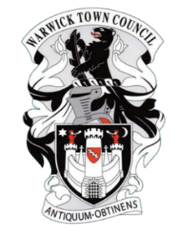 WARWICK TOWN COUNCILTOWN CLERK Jayne Topham	Court House, Jury Street, Warwick CV34 4EW Tel: 01926 411694Email: jaynetopham@warwicktowncouncil.org.ukWebsite: https://www.warwicktowncouncil.gov.uk/ANNUAL TOWN MEETINGMONDAY 22nd APRIL 2024 PRESENT:The Mayor of Warwick Councillor Oliver Jacques (in the chair)Councillors K Dray, K Gorman, C-L Moynihan, S Pargeter, D Skinner, J Sinnott and P WightmanAlso in attendance was County Councillor J HollandTown Clerk Mrs J TophamAssistant Town Clerk Mrs K GeddesMINUTES	1.APOLOGIES:  Town Councillors M Mangat, M Edwards, P Murphy, D Browne and Harrison, District Councillors H Yellapragada, D Harrison and C Wightman - it was resolved to accept them.                                2. MINUTES:  The Minutes of the meeting held on 3rd April 2023 were confirmed and signed by the Mayor.3. ANNUAL REPORT:  The Mayor, Councillor Oliver Jacques, delivered his report regarding the Council’s activities in the Municipal Year 2023/44.REPORTS FROM COUNTY & DISTRICT COUNCILLORS:County Councillor ReportReport reviewing the year 2023/24 in Warwick was written and delivered by Councillor John Holland. District Councillor ReportA joint report reviewing the year 2023/24 in Warwick was submitted and delivered by Councillor Paul Wightman.5.CHARITY REPORTS:Reports were submitted by Town Councillors and the Town Clerk representing the following Charities:The Charitable Trust of Thomas Oken and Nicholas EyfflerWarwick Apprenticing CharityWarwick United CharitiesWarwick Provident DispensaryKing Henry VIIIThe Lord Leycester HospitalWarwick Relief in Need6.LOCAL ORGANISATIONS: Reports were submitted by the following local organisations - those who could not attend submitted their reports prior to the meeting with copies distributed for all to read: - Warwickshire Yeomanry Report (Major David Hardy)Warwick Court Leet Report (Noel Butler)Warwick Twinning Association Report Mandy Littlejohn)Warwick Castle Report (Liam Bartlett)Warwick Chamber of Trade Report (Sue Butcher)Guy of Warwick Report (Peter Knell)Safer Neighbourhood Team Report (PC Christmas)Warwick Rotary Club Report (Alan Bailey)Warwickshire Fusiliers Museum Report (John Rice)Warwick Lions Report (John Tunney)7. REPORTS FROM TOWN ORGANISATIONS/GROUPSRepresentatives from the following organisations attended and gave their report, those who could not attend submitted their reports prior to the meeting with copies distributed for all to read. Parenting Project Report (Emma Smith)Bee Friendly Warwick Report (Sara Lever)Chase Meadow Community Centre Report (Jo Whitten)Leamington Music Report (Richard Phillips)Citizens Advice South Warwickshire Report (Julie Robinson)Scouts Target Shooting Team Report (Steve Hodges)Warwick Words Report (Helen Meeke)Warwick Folk Festival Report (John Plumb and Dick Dixon)Safeline Report (Emma MacLellan and Rachael Stevens)8.TO RECEIVE QUESTIONS FROM WARWICK RESIDENTSThere were none.9. CONCLUSIONThe Mayor closed the meeting, thanked all who had attended and invited them to remain for light refreshments. Attendees were also invited to visit the display stands by:Warwick Twinning Association/Guy of Warwick SocietyWarwick Horticultural & Allotments SocietyWarwickshire Fusiliers MuseumScouts Target Shooting TeamSafelineHill Close GardensChase Meadow Community CentreRotary Club of WarwickWarwick Town Vision & Action PlanBee Friendly Warwick